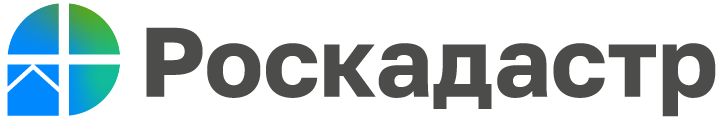 Региональный Роскадастр предоставил более 164 тыс. сведений о недвижимости с начала 2024 годаЗа первый месяц 2024 года выдано свыше 164 тыс. выписок физическим, юридическим лицам и органам власти. Из них в электронном виде запрошено более 94 %.Самой востребованной за период стала выписка из ЕГРН об основных характеристиках и зарегистрированных правах на объект недвижимости. Волгоградцы интересовались сведениями около 100 тыс. раз. Чаще всего такую выписку заказывают, чтобы подтвердить свои права на недвижимость или проверить объект на обременения (например, наложение ареста по решению суда или покупка в ипотеку). Данная выписка содержит подробную информацию об объекте недвижимости (квартира, земельный участок, садовый дом):кадастровый номер, адрес, площадь, назначение, наименование, этажность, дата ввода в эксплуатацию;кадастровая стоимость;наименование, если собственник – организация;ФИО, если выписку заказывает собственник;план расположения помещений на этаже или объекта на земельном участке;отметка о согласии или отсутствии согласия супруга (супруги) на продажу объекта недвижимости.«Получение общедоступных сведений об объектах недвижимости доступно для любого заинтересованного лица. При этом, согласно действующему законодательству, с 01.03.2023 личные данные собственников закрыты: фамилия, имя и отчество в выписке указаны не будут. Персональные данные правообладателя объекта недвижимости или лица, в пользу которого зарегистрированы ограничения права или обременения объекта недвижимости могут быть раскрыты только с его согласия», – напоминает заместитель директора филиала ППК «Роскадастр» по Волгоградской области Илья Иванов.Отправка запроса на предоставление сведений 24/7 доступна на Едином портале госуслуг.Распечатать заказанные на госуслугах документы, можно обратившись в любой МФЦ, для этого нужно иметь при себе удостоверяющие личность документы и назвать номер заявления на портале.С уважением, Голикова Евгения Валерьевна, специалист по взаимодействию со СМИ Роскадастра по Волгоградской областиTel: 8 (8442) 60-24-40 (2307)e-mail: ekz_34@mail.ruМы ВКонтакте, Одноклассники, Телеграм